Wide Ruins Community School, Inc.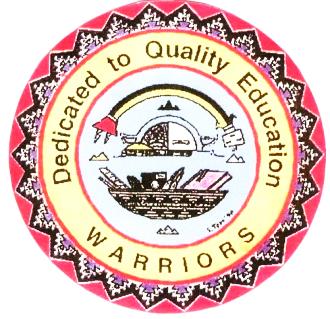 P.O. Box 309 Chambers, Arizona 86502Telephone: (928) 652-3251 Fax: (928) 652-3286www.kinteelolta.orgSY2022-23 Vacancy Announcement as of 9/13/2022Closing Date: Open Until FilledCERTIFIEDCLASSIFIED$2,000.00 sign on bonus for Certified Teachers$2,000.00 sign on bonus for Certified Bus DriverWRCS Offers: 401K Retirement Plan Paid Time OffHoliday Pay Health/Dental/Visions Benefits Life Insurance Employment Application available on-line @ www.kinteelolta.org or a.tapaha@kinteelolta.org (see application cover page for required documents to submit) Applicants must successfully complete and pass a criminal background check (State, Local & National) and character investigation at own expense prior to hire.  10 years Navajo Nation Background Check required upon application submittal WRCS is an equal opportunity employer and gives preference to eligible and qualified applicants in accordance with the Navajo Preference in Employment Act (NPEA).Position TitleClassificationTermK-6 TeacherExempt10 monthsImmersion TeacherExempt10 monthsFACE Early Childhood TeacherExempt10 monthsSubstitute TeachersNon-ExemptOn CallPosition TitleClassificationTermBus DriverNon-Exempt10 monthsFACE Parent EducatorNon-Exempt10 monthsImmersion ParaprofessionalNon-Exempt10 monthsResidential AssistantNon-Exempt10 monthsTraditional CounselorNon-Exempt10 months